Mitla Taquito Order Form – Taquito Day: Friday, April 16, 2021Order & Money due by Thursday, April 15, 2021Beef Taquitos, beans & rice = $5.00	  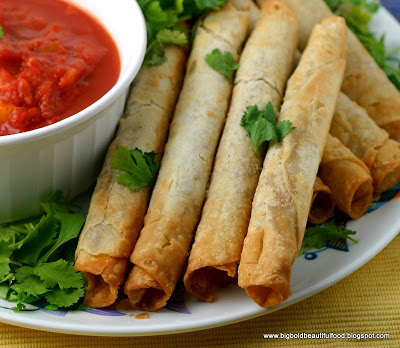 Please Print Name(s), Grade(s), and number of taquito orders at $5.00/order:Mitla Taquito Order Form – Taquito Day: Friday, April 16, 2021  Order & Money due by Thursday, April 15, 2021Beef Taquitos, beans & rice = $5.00	  Please Print Name(s), Grade(s), and number of taquito orders at $5.00/order: